Publicado en   el 11/11/2013 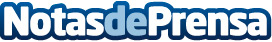 Nueva Serie Especial “Drive Plus” para el Kia SportageDatos de contacto:Nota de prensa publicada en: https://www.notasdeprensa.es/nueva-serie-especial-drive-plus-para-el-kia Categorias: Automovilismo Industria Automotriz http://www.notasdeprensa.es